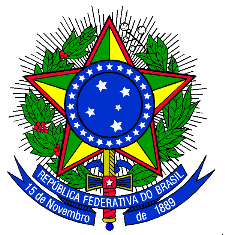 MINISTÉRIO DA EDUCAÇÃOUNIVERSIDADE FEDERAL DA INTEGRAÇÃO LATINO-AMERICANA  PRÓ-REITORIA DE GRADUAÇÃO ANEXO IV - RELATÓRIO DE ATIVIDADES E DECLARAÇÃO DE UTILIZAÇÃO DOS RECURSOSIdentificação do(a) discenteIdentificação do(a) discenteIdentificação do(a) discenteIdentificação do(a) discenteNome: Nome: Nome: Nome: Telefone: Telefone: Telefone: Telefone: Curso de graduação: Curso de graduação: Curso de graduação: Curso de graduação: Dados da atividadeDados da atividadeDados da atividadeDados da atividadeAtividade realizada:(   ) pesquisa de campo(   ) visita técnica(   ) pesquisa de campo(   ) visita técnica(   ) viagens de estudos(   ) aquisição de insumosRecursos utilizados:(    ) auxílio viagem (    ) aquisição de insumos(    ) auxílio viagem (    ) aquisição de insumos(    ) auxílio deslocamentoLocal: Local: Local: Local: Período de realização: Período de realização: Período de realização: Período de realização: Docente orientador(a): Docente orientador(a): Docente orientador(a): Docente orientador(a): Relatório das atividades realizadas(Descrever as atividades realizadas em cada dia e como foram utilizados os recursos concedidos)Relatório das atividades realizadas(Descrever as atividades realizadas em cada dia e como foram utilizados os recursos concedidos)Relatório das atividades realizadas(Descrever as atividades realizadas em cada dia e como foram utilizados os recursos concedidos)Relatório das atividades realizadas(Descrever as atividades realizadas em cada dia e como foram utilizados os recursos concedidos)Declaração de utilização do apoio financeiro do PAD-TCCDeclaração de utilização do apoio financeiro do PAD-TCCDeclaração de utilização do apoio financeiro do PAD-TCCDeclaração de utilização do apoio financeiro do PAD-TCCDeclaro, para os devidos fins, que os recursos recebidos para apoio na realização do Trabalho de Conclusão de Curso discriminados abaixo foram utilizados conforme previsto no Edital nº 99/2024/PROGRAD e na Resolução nº 013/2014/COSUEN. Declaro ainda que tal atividade está relacionada ao componente curricular de Trabalho de Conclusão de Curso:(   ) I          (   ) II          (   ) III             (   ) IV            (   ) V Declaro, para os devidos fins, que os recursos recebidos para apoio na realização do Trabalho de Conclusão de Curso discriminados abaixo foram utilizados conforme previsto no Edital nº 99/2024/PROGRAD e na Resolução nº 013/2014/COSUEN. Declaro ainda que tal atividade está relacionada ao componente curricular de Trabalho de Conclusão de Curso:(   ) I          (   ) II          (   ) III             (   ) IV            (   ) V Declaro, para os devidos fins, que os recursos recebidos para apoio na realização do Trabalho de Conclusão de Curso discriminados abaixo foram utilizados conforme previsto no Edital nº 99/2024/PROGRAD e na Resolução nº 013/2014/COSUEN. Declaro ainda que tal atividade está relacionada ao componente curricular de Trabalho de Conclusão de Curso:(   ) I          (   ) II          (   ) III             (   ) IV            (   ) V Declaro, para os devidos fins, que os recursos recebidos para apoio na realização do Trabalho de Conclusão de Curso discriminados abaixo foram utilizados conforme previsto no Edital nº 99/2024/PROGRAD e na Resolução nº 013/2014/COSUEN. Declaro ainda que tal atividade está relacionada ao componente curricular de Trabalho de Conclusão de Curso:(   ) I          (   ) II          (   ) III             (   ) IV            (   ) V a) Auxílio viagem (R$): b) Auxílio deslocamento (R$):a) Auxílio viagem (R$): b) Auxílio deslocamento (R$):c) Aquisição de insumos (R$):c) Aquisição de insumos (R$):Fotos, vídeos e outras mídias(inserir pelo menos uma foto individual do(a) estudante realizando as atividades para as quais solicitou apoio financeiro do PAD-TCC)Fotos, vídeos e outras mídias(inserir pelo menos uma foto individual do(a) estudante realizando as atividades para as quais solicitou apoio financeiro do PAD-TCC)Fotos, vídeos e outras mídias(inserir pelo menos uma foto individual do(a) estudante realizando as atividades para as quais solicitou apoio financeiro do PAD-TCC)Fotos, vídeos e outras mídias(inserir pelo menos uma foto individual do(a) estudante realizando as atividades para as quais solicitou apoio financeiro do PAD-TCC)(    ) autorizo a divulgação desta foto para fins de publicização dos resultados do PAD-TCC no site da UNILA.(    ) autorizo a divulgação desta foto para fins de publicização dos resultados do PAD-TCC no site da UNILA.(    ) autorizo a divulgação desta foto para fins de publicização dos resultados do PAD-TCC no site da UNILA.(    ) autorizo a divulgação desta foto para fins de publicização dos resultados do PAD-TCC no site da UNILA. Observações(Adicionar informações adicionais que considerar importantes - como críticas, sugestões, dentre outras) Observações(Adicionar informações adicionais que considerar importantes - como críticas, sugestões, dentre outras) Observações(Adicionar informações adicionais que considerar importantes - como críticas, sugestões, dentre outras) Observações(Adicionar informações adicionais que considerar importantes - como críticas, sugestões, dentre outras)Assinatura do(a) discenteAssinatura do(a) docente orientador(a)_______________________________Local e data_______________________________Assinatura do(a) discente_______________________________Local e data_______________________________Assinatura do(a) docente